                     ҠАРАР                                                                     РЕШЕНИЕ            15 декабрь 2022 й.                    № 196                  15 декабря 2022 г.Об утверждении Соглашения между Советом муниципального района Белорецкий район Республики Башкортостан и Советом сельского поселения Инзерский сельсовет муниципального района Белорецкий район Республики Башкортостан на 2023 годВ соответствии со статьёй 14, частью 4 статьи 15 Федерального закона от 6 октября 2003 года № 131-ФЗ «Об общих принципах организации местного самоуправления в Российской Федерации»,Совет муниципального района Белорецкий район Республики Башкортостан р е ш и л:1. Утвердить Соглашение между Советом муниципального района Белорецкий район Республики Башкортостан и Советом сельского поселения Инзерский сельсовет муниципального района Белорецкий район Республики Башкортостан о передаче органу местного самоуправления муниципального района Белорецкий район Республики Башкортостан осуществления части полномочий органа местного самоуправления сельского поселения муниципального района Белорецкий район Республики Башкортостан на 2023 год (прилагается).2. Данное решение вступает в силу с 01 января 2023 года.3. Разместить данное решение на официальном сайте сельского поселения Инзерский сельсовет муниципального района Белорецкий район Республики Башкортостан.4. Контроль за исполнением настоящего решения оставляю за собой.Глава сельского поселения                                                            А.В. КучербаеваПриложение к Решению                                                                                                     Совета сельского поселения Инзерский сельсовет муниципального района                                                                                  Белорецкий район                                                                                               Республики Башкортостан                                                                                                                                                            от 15 декабря 2022 года №196 Соглашениемежду Советом муниципального района Белорецкий район Республики Башкортостан и Советом сельского поселения Инзерский  сельсовет  муниципального района Белорецкий район Республики Башкортостан о передаче муниципальному району Белорецкий район Республики Башкортостан осуществления части полномочий сельского поселения  Инзерский  сельсовет муниципального района Белорецкий район Республики Башкортостан«15» декабря 2022 годаСовет муниципального района Белорецкий район Республики Башкортостан, именуемый в дальнейшем «Сторона 1», в лице председателя Совета Хамзиной Д.Р., действующего на основании Устава, с одной стороны, и Совет сельского поселения Инзерский сельсовет муниципального района Белорецкий район Республики Башкортостан, именуемый в дальнейшем «Сторона 2», в лице Главы сельского поселения Инзерский сельсовет муниципального района Белорецкий район Республики Башкортостан Кучербаевой А.В., действующего на основании Устава, с другой стороны, заключили настоящее соглашение о нижеследующем:Статья 1. Предмет СоглашенияПредметом настоящего Соглашения является передача осуществления следующих полномочий Стороны 2 Стороне 1:осуществление муниципального жилищного контроля;организация библиотечного обслуживания населения, комплектование и обеспечение сохранности библиотечных фондов библиотек Сельского поселения;участие в профилактике терроризма и экстремизма, а также в минимизации и (или) ликвидации последствий проявлений терроризма и экстремизма в границах Сельского поселения;создание условий для организации досуга и обеспечения жителей Сельского поселения услугами организаций культуры;выдача градостроительного плана земельного участка, расположенного в границах поселения, выдача разрешений на строительство (за исключением случаев, предусмотренных Градостроительным кодексом Российской Федерации, иными федеральными законами), разрешений на ввод объектов в эксплуатацию при осуществлении строительства, реконструкции объектов капитального строительства, расположенных на территории Сельского поселения, утверждение местных нормативов градостроительного проектирования Сельского поселения, резервирование земель и изъятие земельных участков в границах Сельского поселения для муниципальных нужд, осуществление муниципального земельного контроля в границах Сельского поселения, осуществление в случаях, предусмотренных Градостроительным кодексом Российской Федерации, осмотров зданий, сооружений и выдача рекомендаций об устранении выявленных в ходе таких осмотров нарушений, направление уведомления о соответствии указанных в уведомлении о планируемых строительстве или реконструкции объекта индивидуального жилищного строительства или садового дома (далее – уведомление о планируемом строительстве) параметров объекта индивидуального жилищного строительства или садового дома установленным параметрам и допустимости размещения объекта индивидуального жилищного строительства или садового дома на земельном участке, уведомления о несоответствии указанных в уведомлении о планируемом строительстве параметров объекта индивидуального жилищного строительства или садового дома установленным параметрам и (или) недопустимости размещения объекта индивидуального жилищного строительства или садового дома на земельном участке, уведомления о соответствии или несоответствии построенных или реконструированных объекта индивидуального жилищного строительства или садового дома требованиям законодательства о градостроительной деятельности при строительстве или реконструкции объектов индивидуального жилищного строительства или садовых домов на земельных участках, расположенных на территориях поселений, принятие в соответствии с гражданским законодательством Российской Федерации решения о сносе самовольной постройки, решения о сносе самовольной постройки или ее приведении в соответствие с предельными параметрами разрешенного строительства, реконструкции объектов капитального строительства, установленными правилами землепользования и застройки, документацией по планировке территории, или обязательными требованиями к параметрам объектов капитального строительства, установленными федеральными законами (далее также - приведение в соответствие с установленными требованиями), решения об изъятии земельного участка, не используемого по целевому назначению или используемого с нарушением законодательства Российской Федерации, осуществление сноса самовольной постройки или ее приведения в соответствие с установленными требованиями в случаях, предусмотренных Градостроительным кодексом Российской Федерации;включение молодой семьи в список участников мероприятия по обеспечению жильем молодых семей ведомственной целевой программы «Оказание государственной поддержки гражданам в обеспечении жильем и оплате жилищно-коммунальных услуг» государственной программы Российской Федерации «Обеспечение доступным и комфортным жильем и коммунальными услугами граждан Российской Федерации», утвержденной постановлением Правительства Российской Федерации от 30 декабря 2017 года № 1710;включение в список участников Федеральных, Республиканских, муниципального района Белорецкий район Республики Башкортостан целевых программ по обеспечению жилыми помещениями отдельных (льготных) категорий граждан; постановка граждан, зарегистрированных на территории Белорецкого района на учет в качестве лиц, имеющих право на предоставление земельных участков в собственность бесплатно для индивидуального жилищного строительства;создание, содержание и организация деятельности аварийно-спасательных служб и (или) аварийно-спасательных формирований на территории Сельского поселения;создание, развитие и обеспечение охраны лечебно-оздоровительных местностей и курортов местного значения на территории Сельского поселения, а также осуществление муниципального контроля в области использования и охраны особо охраняемых природных территорий местного значения;содействие в развитии сельскохозяйственного производства, создание условий для развития малого и среднего предпринимательства;осуществление муниципального лесного контроля;организации использования, охраны, защиты, воспроизводства городских лесов, лесов особо охраняемых природных территорий, расположенных в границах населенных пунктов Сельского поселения;организация благоустройства территорий в части обустройства контейнерных площадок.Статья 2. Права и обязанности Стороны 1Сторона 1:осуществляет полномочия, предусмотренные статьей 1 настоящего Соглашения;предоставляет документы и иную информацию, связанную с выполнением переданных полномочий, обеспечивает условия для беспрепятственного проведения Стороной 2 проверок осуществления переданных полномочий Статья 3. Основания и порядок прекращения соглашенияНастоящее Соглашение прекращается по истечении срока его действия.Настоящее соглашение может быть досрочно прекращено:по соглашению Сторон;в одностороннем порядке без обращения в суд:в случае изменения федерального законодательства или законодательства Республики Башкортостан, в связи с которым реализация переданных полномочий становится невозможной;в случае установления факта нарушения Стороной 2 осуществления переданных полномочий.Уведомление о расторжении настоящего Соглашения в одностороннем порядке направляется другой Стороне в письменном виде. Соглашение считается расторгнутым по истечении 30 дней с даты направления указанного уведомления.Статья 4. Ответственность СторонОтветственность сторон наступает в соответствии с законодательством.Статья 5. Порядок разрешения споровСпоры, связанные с исполнением настоящего Соглашения, разрешаются сторонами путем проведения переговоров и использования иных согласительных процедур.В случае недостижения соглашения спор подлежит рассмотрению судом в соответствии с законодательством.Статья 6. Заключительные условияНастоящее Соглашение подлежит обязательному утверждению решениями Совета сельского поселения Инзерский сельсовет муниципального района Белорецкий район Республики Башкортостан и Совета муниципального района Белорецкий район Республики Башкортостан.Настоящее Соглашение вступает в силу с 1 января 2023 года и действует по 31 декабря 2023 года.Все изменения и дополнения к настоящему Соглашению вносятся по взаимному согласию сторон и оформляются дополнительными соглашениями в письменной форме, подписанными уполномоченными представителями Сторон.По всем вопросам, не урегулированным настоящим Соглашением, но возникающим в ходе его реализации, стороны Соглашения будут руководствоваться законодательством.Настоящее Соглашение составлено в двух экземплярах, по одному для каждой из сторон, которые имеют равную юридическую силу.Реквизиты Сторон:БАШҠОРТОСТАН РЕСПУБЛИКАһЫБЕЛОРЕТ РАЙОНЫмуниципаль районЫНЫңИНЙӘР АУЫЛ СОВЕТЫАУЫЛ БИЛәМәһЕСОВЕТЫ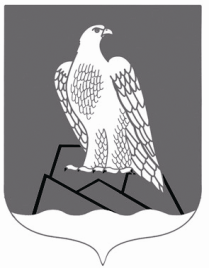 СОВЕТСЕЛЬСКОГО ПОСЕЛЕНИЯИНЗЕРСКИЙ СЕЛЬСОВЕТ Муниципального района Белорецкий район РЕСПУБЛИКИ БАШКОРТОСТАНСовет сельского поселения  Инзерский сельсоветмуниципального района Белорецкий районРеспублики Башкортостан453560 РБ, Белорецкий район,с.Инзер, ул.Котовского, 2аСовет муниципального района Белорецкий район Республики Башкортостан453500 РБ, г.Белорецкул. Ленина,  71Глава сельского поселения  Инзерский сельсовет муниципального района  Белорецкий район Республики Башкортостан_____________ / А.В.Кучербаева / 15 декабря 2022 г.М.П.Председатель Совета муниципального района Белорецкий район Республики Башкортостан_______________/ Д.Р.Хамзина /15 декабря 2022 г.М.П.